                                               CURRICULUM VITAEI. PERSONAL DATA:       (a) NAME:  AJAGBE Tunde Suraj       (b) DATE OF BIRTH: 3rd of March 1968       (c) CURRENT POSTAL ADDRESS: Department of Banking and Finance, Al-Hikmah   	University, PMB 6011, Adeta Ilorin, Kwara State       (d) MARITAL STATUS: Married       (e) TEL. NO. AND E-MAIL ADDRESS: 08033909484, tundesuraj@gmail.com or 		 								     stajagbe@alhikmah.edu.ng       (f)   POST/RANK:  Senior Lecturer       (g)  DEPARTMENT:  Banking and Finance       (h)   FACULTY:  Management SciencesII.     UNIVERSITIES ATTENDED             B  UNIVERSITIES ATTENDED (with date):III.   ACADEMIC AND PROFESSIONAL QUALIFICATIONS (With Dates):            PhD in Management Science (Finance) 					2019            Post Graduate Diploma in Education (PGDE)				2017            Master of Science (M.Sc. Finance)					            2006            Master in Business Administration (MBA Financial Management)		2005            Chartered Institute of Management of Nigeria (NIM)                                   2005            Post Graduate Diploma (Management) 				            2001            HND Business Administration						1996            ND Business Administration 							1994            West Africa School Certificate Examination 					1987            West Africa School Certificate Examination					1985                                                            IV.    SCHOLARSHIPS AND PRIZES (starting with the latest): NILV.      HONOURS, DISTINCTIONS AND FELLOWSHIPS (With date): NILVI.     MEMBERSHIP OF LEARNED SOCIETIES (starting with the latest):Teacher Registration Council of Nigeria (TRCN)                                       2017Associate Member of Chartered Institute of Management of Nigeria (NIM)  2005VII.   LENGTH OF TEACHING:  13 yearsVIII.  CAREER PROGRESSION: Assistant Lecturer to Lecturer IIX.    ADMINISTRATIVE EXPERIENCE SINCE BASIC QUALIFICATION:Post Graduate Representative, Department of Banking and Finance, Al-Hikmah University 2019-Till date.Ag. Head, Department of Banking and Finance, Al-Hikmah University, Ilorin 2020Top-Up Coordinator, Department of Banking and Finance, Al-Hikmah University 2019-tiil date Level Adviser, Department of Banking and Finance, Al-Hikmah University, Ilorin 2019-till dateAg. Coordinator, Department of Banking and Finance, Al-Hikmah University 2018-2019Level Adviser, Department of Banking and Finance, Al-Hikmah University, Ilorin       2008-2019Ag Director of Sports, Al-Hikmah University, Ilorin 2011-2015Ag. Coordinator (Department of Banking and Finance, Al-Hikmah, University)    2010-2014X.     COURSES TAUGHT (in the last three years):         (a) At the Undergraduate Level:                   Course code		   Course Title	                 Units               1.    BAN 104             Introduction to Monetary Policy          3units               2.    BAN 201            Business and Corporate Finance I         3units               3.    BAN 202	  Business and Corporate Finance II	     3units               4.    BAN 303	  Financial System		                 3units               5.    BAN 306	  Nigerian Financial System		     3units               6.    BAN 310	  Banking Method and Processes            3units               7.    BAN 405	  Project Evaluation		                 3units               8.    BAN402             Financial Management	                 3units          (b)  At the Postgraduate Level: NIL  XI.     POSTGRADUATE STUDENTS’ SUPERVISION (Where Applicable): FIN 811     Islamic Finance      (3credits)FIN 901     Advanced Theory of Corporate Finance   (3cedits)XII.   RESEARCH OUTPUT (On-Going):       	1.  Does Capital Structure Affect Profitability? An Empirical Analysis of Conglomerate 	Firms in NigeriaXIII.  PUBLICATIONS (Published):JOURNAL ARTICLESLOCAL PUBLICATIONSAjagbe, T. S (2012). The Impact of Dividend Policy on Investors’ Earnings on Company 	Shares Price. Entrepreneurial Journal of Management Sciences (EJMS), Vol.1 (1), 90-	98.  A 	Publication of College of Management Sciences, Al-Hikmah University, Ilorin.Ibrahim, W. and Ajagbe, T. S. (2012). The Impact of Bank Regulation in Nigeria: A 	Macro-	Econometric Simulations. Entrepreneurial Journal of Management Sciences (EJMS), 	Vol.1 (1), 141-157. A Publication of College of Management Sciences, Al-Hikmah 	University, Ilorin.Ajagbe, T. S. (2013). Effect of Re-capitalization and Consolidation on Work-force              	in Nigerian Banking Sector. Journal of Advances in Management, Vol. 11(1), 44-55. A 	Publication of Department of Business Administration; University of Ilorin, Ilorin.Bolaji, B. O. and Ajagbe, T. S. (2013). Prerequisites for the Success of Asset Management 	Corporation of Nigeria (AMCON) in the Financial Services Industry, Entrepreneurial 	Journal of Management Sciences (EJMS), Special edition, 62-71. A Publication of    	College of Management Sciences, Al-Hikmah University, Ilorin. Ajagbe, T. S. and Bolaji, B. O. (2014). Trader’s Preference for Non-Interest 	Banking 	Products and Services in Ilorin Metropolis, Springboard Journal, Vol.1 (5), 138-	151. A 	Publication of Al Hikmah University, Ilorin, Nigeria.Ajagbe, T. S. and Bolaji, O. B. (2014). The Impact of Micro Finance Banking in      	Development of Small Scale Entrepreneur in Nigeria Economy: Evidence 	from Balogun 	Fulani Microfinance Bank Ilorin. Al-Hikmah Journal of Education, Vol.1 (2), 102-108. 	A Publication of  the Faculty of Education, Al-Hikmah University, Ilorin.7.  Ajagbe, T. S., Kareem, I. A. and Ariyo, A. A. (2014). Prospects of Interest Free Banking in 	Nigeria: Evidence from JAIZ Bank Plc. Al-Hikmah Journal of History and 	International 	Relations (AJHIR), Vol.1 (1), 194-206. A Publication of Department of 	History, Al-Hikmah University, Ilorin.8.  Ajagbe, T. S. and Ariyo, A. A. (2015). Impact of Cashless Policy on Service Delivery in 	Nigerian Banking Sector: Evidence from Selected Banks in Ilorin Metropolis. Ilorin 	Journal of Marketing (IJM), Vol.2 (1), 114-121. A Publication of Department of 	Marketing, University of Ilorin, Ilorin.9.  Ajagbe, T. S. and Kareem, I. A. (2015). Impacts of E-Banking Services on Nigerian Banking 	System: Evidence from First Bank of Nigeria Plc. Al-Hikmah Journal of 	Education(AJE),Vol.2 (1), 139-145. A Publication of the Faculty of Education, Al-	Hikmah University, Ilorin.10.  Abiola, I., Ajagbe, T. S. and Ariyo, A. A. (2016)* Impact of Working Capital Management 	on Profitability of Listed Companies in Nigeria. Al-Hikmah Management of Review 	Journal (ARM), Vol.1 (1) 58-67. A Publication of Department of Business 	Administration, Al-Hikmah University, Ilorin.11. Ajagbe, T. S. and Abiola, I. (2018)* Effect of Account Receivables Management on 	Corporate Performance of Manufacturing Companies in Nigeria. Journal of Advances in 	Management, Vol.17 (1), 31-43. A Publication of Department of Business 	Administration; University of Ilorin, Ilorin, Nigeria.12. Ajagbe, T. S., Abiola, I, Usman, T. B. and Adegbite, T. A.  (2018)* Effect of Organisation 	Size and Policy on Account Receivables Management of Food and Beverages Firms in 	Nigeria. Al- Hikmah Management Review Journal. Vol.3 (1), 27-41. A 	Publication of 	Department of Business Administration, Faculty of Management Sciences, Al-Hikmah 	University Ilorin.13. Adegbite, T. A. and Ajagbe, T. S. (2018)* An Evaluation of the Effect of Indirect Tax on  	Economic Growth of Nigeria. Al-Hikmah Management Review Journal. Vol.3 (1), 82-	94. A Publication of Department of Business Administration, Faculty of Management 	Sciences, Al-Hikmah University Ilorin.14. Ajagbe, T. S., Bamidele, A. G. and Usman, T. B. (2019)* Effectiveness of Budgetary 	Control and its Implementation Strategies on Kwara State University, Malete Ilorin, 	Kwara state. Al-Hikmah Journal of Educational Management and Counselling 	(AJEMC), Vol.1 (1), 118-124. Available online at alhikmah.edu.ng. A publication of 	Education Management and Counselling, Al-Hikmah University, Ilorin.15. Ajagbe, T. S., Bolaji, B. O.  and Usman, T. B. (2021) Impact of Financial Statement 	Analysis on Bank’s Customer Patronage of Selected Banks in Nigeria. Al-Hikmah 	International Journal of Finance (AHIJoF), Vol.1 (1), 8-16. A Publication of 	Department of Banking and Finance, Faculty of Management Sciences, Al-Hikmah 	University Ilorin.NATIONAL PUBLICATIONS16. Ajagbe, T. S. (2012). Impact of Micro Finance on Poverty Reduction in Nigeria. Lapai 	Journal of Management Science (LAJOMAS), Vol.3 (1&2), 76-81. A Publication of  	the Department of Business Administration, Ibrahim Badamasi Babangida University, 	Lapai, Niger State. 17. Abiola, I., Ajagbe, T. S. and Ariyo, A. A. (2014). Effect of Working Capital Management 	on Profitability: Evidence from Conglomerate Firms in Nigeria. Lapai International 	Journa of Management and Social Sciences (LIJOMASS), Vol.7 (2), 1-10, A 	Publication of the Department of Business Administration, Ibrahim Badamasi Babangida 	University, Lapai, Niger State.18. Ajagbe, T. S., Dr. John, N. A. and Bamidele, A. G. (2019)* Service Quality and 	Customers Satisfaction in Banking Industry: Evidence from Guaranty Trust Bank”. 	Uniosun International Journal of Business Administration and Management (UIJBA), 	Vol.2 (3), 27-36. A Publication of the Department of Business Admininistration, Osun 	State University.19.  Ajagbe, T. S. (2019)* Analysis of Effect of Interest Rate on Deposit Money Banks in 	Nigeria (1986-2016). POLAC International Journal of Contemporary Accounting and 	Security Studies (PIJOCASS) 4(1), 85-92. A publication of Department of Accounting, 	Faculty of Social and Management Sciences, Nigeria Police Academy Wudil.20. Ajagbe, T. S., Bamidele, A. G. and Usman, T. B. (2019)* Credit Sales Management on 	Liquidity and Profitability Position of Manufacturing Firms in Nigeria. Uniosun 	International Journal of Business Administration and Management (UIJBA). 2(2). A 	Publication of the Department of Business Administration, Osun State University, 	Osogbo21. Ajagbe, T. S., Mustapha, A., and Nafiu, A. I. (2020)* The Capital Market and Nigeria’s 	Economic Growth and Development: Analysing the Two Last Decades, West African 	Journal of Business and Management Sciences (Nigerian Edition), 9(2). A Publication 	of  Faculty of Business Administration, Imo State University, Owerri.22.  Ajagbe, T. S., Mustapha, A, Sanni, I. and Usman, T. B. (2020)* Appraising the 	Responsiveness of Economic Growth of Capital Market Development of Nigeria. 	Uniport Journal of Accounting and Business, 7(3). A Publication of Department of 	Accounting, University of Port-Harcourt.23.   Ajagbe, T. S., Mustapha, A, Anjorin, S. Y. and Jimoh, S. A. (2020). The Relationship 	between Capital Structure and Profitability of the Limited Liability Companies in 	Nigeria. Journal of Business  and Economy, 6(3) pp 175-181. A Publication of College of 	Management and Social Sciences, Salem University, Lokoja, Kogi State.INTERNATIONAL PUBLICATIONS24. Ajagbe, T. S. and Brimah, A. N. (2013) Islamic Banking Development and Evolution: 	Current Issues and future Prospects, Journal of Research in International Business and 	Management (JRIBM), Vol.3 (2). Available online at 	http//www.interesjournals.org/JRIBM. 25. Ajagbe, T. S. and Brimah, A. N. (2013) An Empirical Study on Foreign Investment in 	Nigerian Economic Development (1998-2009). Journal of Research in International 	Business and Management (JRIBM), Vol.3 (3), 80-84. Available online 	at 	http//www.interesjournals.org/JRIBM. A Publication of International Research Institute.26.   Olanipekun, W. D., Ajagbe, T. S. and Brimah, A. N. (2013) Role of Electronic Banking in Enhancing Human Resources Performance and Customers Satisfaction: Evidence from Guaranty Trust Bank Plc Nigeria. International Journal of Business and Behavioural Sciences (IJBBS), Vol.3 (4), 36-44. A Publication of Centre of Promoting Research Excellence (CPRE) Rechberg, Austria. Available online at www.cprenet.com. 27. Ajagbe, T. S. and Bolaji, B. O. (2013) Socio-economic Impact of Micro-Finance Bank on 	Standard of Living of Commercial Motorcycle Riders (OKADA RIDERS) in Ilorin-West 	Local Government Area of Kwara State. Journal of Business Management (JBM), 	Vol.1 	(4), 2-13. Available online at 	http//www.projournals.org/JBM.28. Olanipekun, W. D, Brimah, A. N. and Ajagbe, T. S. (2015) “Islamic Banking and Finance 	Evolution: a Panacea for Sustainable Development in Nigeria”. International Journal of 	Accounting Research. Vol.2 (5), 29-40. A publication of Regent Business School, 	Somora, South Africa. Available online at www.arabianjbmr.com. 29. Ajagbe, T. S., Abdul, F. A. and Bamidele, A. GB. (2018)* Impact of Foreign 	Direct 	Investment on the Development of Nigerian Economy (1981-2015). Advances in 	Multidisciplinary and Research Journal (AIMS), Vol.4 (3), 65-73. A Publication of the 	Multidisciplinary Research Group of the International Centre for IT & Development, 	Southern University, Baton Rouge, LA, USA.	30. Ajagbe, T. S., Abdul, F. A. and Bamidele, A. GB. (2018)* Impact of Interest Rate on 	Lending Operations in Banking Sector in Nigeria. Humanities, Management, Arts, 	Education and Social Sciences Journal, Vol.6 (4), 1-10. A Publication of the 	Multidisciplinary Research Group of the International Centre for IT & Development, 	Southern University, Baton Rouge, LA, USA.31.  Ajagbe, T. S. (2020)* The Impact of Development Bank in Financing Small and Medium 	Enterprises (SMEs) in Nigeria. Bi Journal of Amity Business Review (ABR) Vol.20 (2). 	A Publication 	of Amity Business School, Amity University, Noida, India. 	Available online at www.amity.eduC.   EDITED CONFERENCE PROCEEDINGS (i)   	Bolaji, B. O. and Ajagbe, T. S. (2013). Prerequisites for the Success of Asset 	Management Corporation of Nigeria (AMCON) in the Financial Services Industry. Being 	a paper presented at Academic International Conference on Public Welfare, Corporate 	Social Responsibility and Transparency in Governance: Challenges and Options for 	Nigeria’s Development. Organised by College of Management Sciences Al-Hikmah 	University, Ilorin. Held at Al-Hikmah Auditorium, 4th-6t h June, 2013.(ii)    Olanipekun, W. D., Brimah, A. N. and Ajagbe, T. S. (2015) “Islamic Banking and 	Finance Evolution: A Panacea to Substainable Development in Nigeria” Being a paper 	presented at the Thematic Workshop on the Development of Islamic Banking in Africa. 	Organised by Islamic Research and Training Institute (IRTI/GIDB) and Islamic 	Development Bank (IDB), in Collaboration with Al-Hikmah University, Ilorin, Nigeria 	and Department of Islamic Law, University of Ilorin, Ilorin, Nigeria Between 6th-7th 	January, 2015.(iii)    Nageri, K. I., Ajayi, O. and Ajagbe, T. S. (2015). “Impact of Corruption on Capital 	Market Performance in Nigeria” Being a paper presented at International Conference on 	Sustainable Development (ICSD) in Africa in the 21st Century. Organised by 	Postgraduate School, Ladoke Akintola University of Techology (LAUTECH) Ogbomoso, 	Oyo State, held at Ladoke Akintola University of Technology, Ogbomoso between 4th-6th 	June, 2015.XIV.  CONFERENCES ATTENDED (With Dates):Accounting Education and Nigeria’s Economic Development. Organized by National Accounting Association (NAA) held at EL-Kanemi Hall University of Maiduguri 17th – 19th Feb, 2009.“Building and National Development” The First International Conference on Institutional Framework, held at The Senate Chamber, Ladoke Akintola University of Technology, Ogbomoso, Nigeria from 10th-12th February, 2016.“Pedagogical Principles, Methods and Techniques” A workshop organised for Academic Staff  of Al-Hikmah University at the University Auditorium, Al-Hikmah University, Ilorin, Nigeria on Tuesday 20th- Thursday 22nd October, 2015.“Toward Excellence in Teaching and Research”. Organised by Centre for Research Development and In-House Training (CREDIT), University of Ilorin, Ilorin Nigeria on 19th February, 2013.“Basic Teaching and Assessment Skills”. A 2-Day Workshop organised for Lecturers in Al-Hikmah University Ilorin, Nigeria, held at Al-Hikmah Auditorium, Adeta Campus, between 20th-21th February, 2018.“Accelerated Executive Membership Workshop” Institute of Strategic Management, Nigeria (ISMN), held at institute of Strategic Management Chapter Ilorin, Kwara State, 25th July 2020.XV.   COMMUNITY SERVICE:Secretary to Orisunbare Community Asa Dam, Ilorin, Kwara State. 2008-2015General Secretary to Muawiyyah Mosque, Orisunbare Asa Dam, Ilorin, Kwara State.2013 Till date.Chairman Technical Committee, Muawiyyah Mosque, Orisunbare Asa Dam, Ilorin, Kwara State. 2013 Till dateXVI.   HOBBIES/EXTRA-CURRICULAR ACTIVITIES: Reading, research, teaching and 	sportingXVII.     REFEREES        (i)   Dr. (Mrs). R. M.  Oladimeji   Registrar,   Al-Hikmah University Ilorin.    08039170445         (ii)   Prof. A. O. Y. Raji                Department of History and International Relations                Al-Hikmah University, Ilorin.                 08067990090         (iii)   Prof. Abiola Idowu                 Department of Management and Accounting,                 Ladoke Akintola University of Technology, Ogbomoso,                 Oyo State.  08033580975                                                                        14/07/2021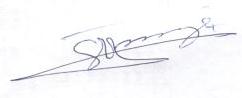               …………………………….                                        ……………………………                                                             		  Signature                                                                       DateQualifications               InstitutionsDatePhD Degree in Management Sciences (Finance)PGDE (Education)M.Sc. FinanceMBA (Financial Management)PGD (Management)HND Business Administration and ManagementLadoke Akintola University of Technology, OgbomosoAl-Hikmah University, Ilorin Kwara State, NigeriaUniversity of CalabarLadoke Akintola University of Technology, OgbomosoLadoke Akintola University of Technology, OgbomosoFederal Polytechnic Bida, Niger State201920172006200520011996